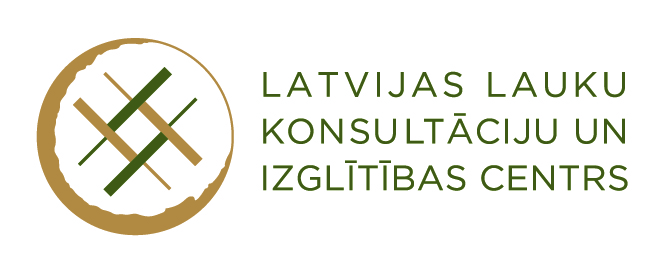 SIA LLKC Limbažu konsultāciju birojs2019. gada 7.februārī plkst. 10 00 organizēAugu aizsardzības līdzekļu lietotājuAPLIECĪBAS ATJAUNOŠANAS MĀCĪBAS(darbībām ar 2. reģistrācijas klases augu aizsardzības līdzekļiem)mācību ilgums 4 stundas;mācību maksa 40.00 EUR;pieteikties mācībām līdz 5. februārimPieteikšanas un sīkāka informācija:29397490, epasts: zaiga.blaua@llkc.lv;27875479, epasts: brigita.skujina@llkc.lv;26184476,epasts: jautrite.legzdina@llkc.lv